COLEGIO EMILIA RIQUELME  ACTIVIDAD VIRTUAL SEMANA DEL 20 AL 24COLEGIO EMILIA RIQUELME  ACTIVIDAD VIRTUAL SEMANA DEL 20 AL 24COLEGIO EMILIA RIQUELME  ACTIVIDAD VIRTUAL SEMANA DEL 20 AL 24COLEGIO EMILIA RIQUELME  ACTIVIDAD VIRTUAL SEMANA DEL 20 AL 24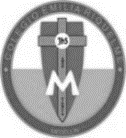 Nombres y Apellidos:           Nombres y Apellidos:           Nombres y Apellidos:           Nombres y Apellidos:           Fecha:  Asignatura: MatemáticasGrado:   4°Docente: Estefanía LondoñoDocente: Estefanía LondoñoLunes, 20 de abril del 2020   Agenda virtual: Explicación de trabajo.                           Realización del segundo periodo y escritura de desempeños. DesempeñosUsa diversas estrategias de cálculo y de estimación para resolver problemas en situaciones aditivas y multiplicativas. Resuelve y formula problemas cuyas estrategias de solución requiera de las relaciones y propiedades de los números naturales y sus operaciones.Describe y argumenta relaciones entre el perímetro y el área de figuras diferentes cuando se fija una de estas medidas.Martes, 21 de abril del 2020   Agenda virtual: Trabajo en el libro de apoyo.                          Problemas de sumas y restas. (Clase virtual) Pág. 62 y 63. Nota: Se envía fotografía del libro al correo de la profe Estefanía. Miércoles, 22 de abril del 2020   Agenda virtual: Trabajo en el libro de apoyo.                          Multiplicación de números naturales pág. 68 (Clase virtual). Nota: Se envía fotografía del libro al correo de la profe Estefanía. Jueves, 23 de abril del 2020   Agenda virtual: Términos de la multiplicación.                          Trabajo en el libro pág. 69ActividadObservación de video https://www.youtube.com/watch?v=NAargiPonxo .Realización de la pág 69. Viernes, 24 de abril del 2020   Agenda virtual: Juego virtual “Vamos a multiplicar”. Para la siguiente actividad no es necesaria la clase virtual, deben realizar el juego, eso sí muy animadas y con toda la disposición y enviarme una foto de la niña y la puntuación que sacaron en el juego. Me cuentan cómo les pareció. Recuerden al correo de la profe Estefanía. https://juegosinfantiles.bosquedefantasias.com/juegos/matematicas/multiplicacion-basica/index.html  Lunes, 20 de abril del 2020   Agenda virtual: Explicación de trabajo.                           Realización del segundo periodo y escritura de desempeños. DesempeñosUsa diversas estrategias de cálculo y de estimación para resolver problemas en situaciones aditivas y multiplicativas. Resuelve y formula problemas cuyas estrategias de solución requiera de las relaciones y propiedades de los números naturales y sus operaciones.Describe y argumenta relaciones entre el perímetro y el área de figuras diferentes cuando se fija una de estas medidas.Martes, 21 de abril del 2020   Agenda virtual: Trabajo en el libro de apoyo.                          Problemas de sumas y restas. (Clase virtual) Pág. 62 y 63. Nota: Se envía fotografía del libro al correo de la profe Estefanía. Miércoles, 22 de abril del 2020   Agenda virtual: Trabajo en el libro de apoyo.                          Multiplicación de números naturales pág. 68 (Clase virtual). Nota: Se envía fotografía del libro al correo de la profe Estefanía. Jueves, 23 de abril del 2020   Agenda virtual: Términos de la multiplicación.                          Trabajo en el libro pág. 69ActividadObservación de video https://www.youtube.com/watch?v=NAargiPonxo .Realización de la pág 69. Viernes, 24 de abril del 2020   Agenda virtual: Juego virtual “Vamos a multiplicar”. Para la siguiente actividad no es necesaria la clase virtual, deben realizar el juego, eso sí muy animadas y con toda la disposición y enviarme una foto de la niña y la puntuación que sacaron en el juego. Me cuentan cómo les pareció. Recuerden al correo de la profe Estefanía. https://juegosinfantiles.bosquedefantasias.com/juegos/matematicas/multiplicacion-basica/index.html  Lunes, 20 de abril del 2020   Agenda virtual: Explicación de trabajo.                           Realización del segundo periodo y escritura de desempeños. DesempeñosUsa diversas estrategias de cálculo y de estimación para resolver problemas en situaciones aditivas y multiplicativas. Resuelve y formula problemas cuyas estrategias de solución requiera de las relaciones y propiedades de los números naturales y sus operaciones.Describe y argumenta relaciones entre el perímetro y el área de figuras diferentes cuando se fija una de estas medidas.Martes, 21 de abril del 2020   Agenda virtual: Trabajo en el libro de apoyo.                          Problemas de sumas y restas. (Clase virtual) Pág. 62 y 63. Nota: Se envía fotografía del libro al correo de la profe Estefanía. Miércoles, 22 de abril del 2020   Agenda virtual: Trabajo en el libro de apoyo.                          Multiplicación de números naturales pág. 68 (Clase virtual). Nota: Se envía fotografía del libro al correo de la profe Estefanía. Jueves, 23 de abril del 2020   Agenda virtual: Términos de la multiplicación.                          Trabajo en el libro pág. 69ActividadObservación de video https://www.youtube.com/watch?v=NAargiPonxo .Realización de la pág 69. Viernes, 24 de abril del 2020   Agenda virtual: Juego virtual “Vamos a multiplicar”. Para la siguiente actividad no es necesaria la clase virtual, deben realizar el juego, eso sí muy animadas y con toda la disposición y enviarme una foto de la niña y la puntuación que sacaron en el juego. Me cuentan cómo les pareció. Recuerden al correo de la profe Estefanía. https://juegosinfantiles.bosquedefantasias.com/juegos/matematicas/multiplicacion-basica/index.html  Lunes, 20 de abril del 2020   Agenda virtual: Explicación de trabajo.                           Realización del segundo periodo y escritura de desempeños. DesempeñosUsa diversas estrategias de cálculo y de estimación para resolver problemas en situaciones aditivas y multiplicativas. Resuelve y formula problemas cuyas estrategias de solución requiera de las relaciones y propiedades de los números naturales y sus operaciones.Describe y argumenta relaciones entre el perímetro y el área de figuras diferentes cuando se fija una de estas medidas.Martes, 21 de abril del 2020   Agenda virtual: Trabajo en el libro de apoyo.                          Problemas de sumas y restas. (Clase virtual) Pág. 62 y 63. Nota: Se envía fotografía del libro al correo de la profe Estefanía. Miércoles, 22 de abril del 2020   Agenda virtual: Trabajo en el libro de apoyo.                          Multiplicación de números naturales pág. 68 (Clase virtual). Nota: Se envía fotografía del libro al correo de la profe Estefanía. Jueves, 23 de abril del 2020   Agenda virtual: Términos de la multiplicación.                          Trabajo en el libro pág. 69ActividadObservación de video https://www.youtube.com/watch?v=NAargiPonxo .Realización de la pág 69. Viernes, 24 de abril del 2020   Agenda virtual: Juego virtual “Vamos a multiplicar”. Para la siguiente actividad no es necesaria la clase virtual, deben realizar el juego, eso sí muy animadas y con toda la disposición y enviarme una foto de la niña y la puntuación que sacaron en el juego. Me cuentan cómo les pareció. Recuerden al correo de la profe Estefanía. https://juegosinfantiles.bosquedefantasias.com/juegos/matematicas/multiplicacion-basica/index.html  Lunes, 20 de abril del 2020   Agenda virtual: Explicación de trabajo.                           Realización del segundo periodo y escritura de desempeños. DesempeñosUsa diversas estrategias de cálculo y de estimación para resolver problemas en situaciones aditivas y multiplicativas. Resuelve y formula problemas cuyas estrategias de solución requiera de las relaciones y propiedades de los números naturales y sus operaciones.Describe y argumenta relaciones entre el perímetro y el área de figuras diferentes cuando se fija una de estas medidas.Martes, 21 de abril del 2020   Agenda virtual: Trabajo en el libro de apoyo.                          Problemas de sumas y restas. (Clase virtual) Pág. 62 y 63. Nota: Se envía fotografía del libro al correo de la profe Estefanía. Miércoles, 22 de abril del 2020   Agenda virtual: Trabajo en el libro de apoyo.                          Multiplicación de números naturales pág. 68 (Clase virtual). Nota: Se envía fotografía del libro al correo de la profe Estefanía. Jueves, 23 de abril del 2020   Agenda virtual: Términos de la multiplicación.                          Trabajo en el libro pág. 69ActividadObservación de video https://www.youtube.com/watch?v=NAargiPonxo .Realización de la pág 69. Viernes, 24 de abril del 2020   Agenda virtual: Juego virtual “Vamos a multiplicar”. Para la siguiente actividad no es necesaria la clase virtual, deben realizar el juego, eso sí muy animadas y con toda la disposición y enviarme una foto de la niña y la puntuación que sacaron en el juego. Me cuentan cómo les pareció. Recuerden al correo de la profe Estefanía. https://juegosinfantiles.bosquedefantasias.com/juegos/matematicas/multiplicacion-basica/index.html  